Муниципальное общеобразовательное учреждение«Средняя общеобразовательная школа № 7» с. Варениковское, Степновского муниципального округа Ставропольского края РАБОЧАЯ ПРОГРАММА предмета Физическая культура10-11  классФГОСПояснительная записка Рабочая программа по физической культуре для 10 класса составлена на основе- Федерального закона от 29.12.2012г. № 273-ФЗ «Об образовании в Российской Федерации»;- Федерального государственного образовательного стандарта среднего общего образования (Приказ Министерства образования и науки Российской Федерации от 17.05.2012г. № 413 с изменениями и дополнениями от 31.12.2015 № 1578;-Авторской программы основного общего образования по физической культуре. Физическая культура 1-11 классы. Комплексная программа физического воспитания учащихся В.И. Ляха, А. А. Зданевича / авт.-сост. А.Н. Каинов, Г.И. Курьеров.- Изд.2-е. - Волгоград: Учитель, 2016.-171 стр.- Образовательной программы среднего общего образования МОУ СОШ № 7 для 10-11кл.- План мероприятий по поэтапному внедрению ВФСК  ГТО в Свердловской области от 28.07.2014г. - Положение ВФСК ГТО от 11 июня 2014  № 540.Рабочая программа ориентирована на использование учебника В.И. Ляха для общеобразовательных учреждений «Физическая культура» -10класс» (М.:Просвещение 2017г), составленную с опорой на материал учебника и требования Федерального государственного образовательного стандарта (ФГОС).Данный учебный предмет относится к обязательной части учебного плана школы.Программа предусматривает изучение физической культуре на базовом уровне.Программа рассчитана на 102ч. в год (3 часа в неделю).В учебный предмет «Физическая культура» в 10 классе с целью развития системы повышения уровня физической подготовленности обучающихся включен Всероссийский комплекс «Готов к труду и обороне».Резерв учебного времени составляет 2 часаПланируемые личностные, метапредметные и предметные результаты освоения учебного предмета «Физическая культура»Личностные результаты освоения учебного предмета «Физическая культура»Личностные результатыВ сфере отношений обучающихся к себе, к своему здоровью, к познанию себя:- ориентация обучающихся на достижение личного счастья, реализацию позитивных жизненных перспектив, инициативность, креативность, готовность и способность личностному самоопределению, способность ставить цели и строить жизненные планы;- готовность и способность обеспечить себе и своим близким достойную жизнь в процессе самостоятельной, творческой и ответственной деятельности;- готовность и способность обучающихся к отстаиванию личного достоинства, собственного мнения, готовность и способность вырабатывать собственную позицию по отношению к общественно-политическим событиям прошлого и настоящего на основе осознания и осмысления истории, духовных ценностей и достижений нашей страны;- готовность и способность обучающихся к саморазвитию и самовоспитанию в соответствии с общечеловеческими ценностями и идеалами гражданского общества, потребность в физическом самосовершенствовании, занятиях спортивно-оздоровительной деятельностью;- принятие и реализацию ценностей здорового и безопасного образа жизни, бережное, ответственное и компетентное отношение к собственному физическому и психологическому здоровью;- неприятие вредных привычек: курения, употребления алкоголя, наркотиков.В сфере отношений обучающихся к России как к Родине (Отечеству):- российская идентичность, способность к осознанию российской идентичности в поликультурном социуме, чувство причастности к историко-культурной общности российского народа и судьбе России, патриотизм, готовность к служению Отечеству, его защите;- уважение к своему народу, чувство ответственности перед Родиной, гордости за свой край, свою Родину, прошлое и настоящее многонационального народа России, уважение государственных символов (герб, флаг, гимн);- формирование уважения к русскому языку как государственному языку Российской Федерации, являющемуся основой российской идентичности и главным фактором национального самоопределения;-воспитание уважения к культуре, языкам, традициям и обычаям народов, проживающих в Российской Федерации.В сфере отношений обучающихся к закону, государству и к гражданскому обществу:- гражданственность, гражданская позиция активного и ответственного члена российского общества, осознающего свои конституционные права и обязанности, уважающего закон и правопорядок, осознанно принимающего традиционные национальные и общечеловеческие гуманистические и демократические ценности, готового к участию в общественной жизни;- признание не отчуждаемости основных прав и свобод человека, которые принадлежат каждому от рождения, готовность к осуществлению собственных прав и свобод без нарушения прав и свобод других лиц, готовность отстаивать собственные права и свободы человека и гражданина согласно общепризнанным принципам и нормам международного права и в соответствии с Конституцией Российской Федерации, правовая и политическая грамотность;- мировоззрение, соответствующее современному уровню развития науки и общественной практики, основанное на диалоге культур, а также различных форм общественного сознания, осознание своего места в поликультурном мире;- интериоризация ценностей демократии и социальной солидарности, готовность к договорному регулированию отношений в группе или социальной организации;- готовность обучающихся к конструктивному участию в принятии решений, затрагивающих права и интересы, в том числе в различных формах общественной самоорганизации, самоуправления, общественно значимой деятельности;- приверженность идеям интернационализма, дружбы, равенства, взаимопомощи народов; -воспитание уважительного отношения к национальному достоинству людей, их чувствам, религиозным убеждениям;- готовность обучающихся противостоять идеологии экстремизма, национализма, ксенофобии, коррупции, дискриминации по социальным, религиозным, расовым, национальным признакам и другим негативным социальным явлениям.В сфере отношений обучающихся с окружающими людьми:- нравственное сознание и поведение на основе усвоения общечеловеческих ценностей, толерантного сознания и поведения в поликультурном мире, готовности и способности вести диалог с другими людьми, достигать в нем взаимопонимания, находить общие цели и сотрудничать для их достижения;- принятие гуманистических ценностей, осознанное, уважительное и доброжелательное отношения к другому человеку, его мнению, мировоззрению- способность к сопереживанию и формирования позитивного отношения к людям, в том числе к лицам с ограниченными возможностями здоровья и инвалидам; бережное, ответственное и компетентное отношение к физическому и психологическому здоровью других людей, умение оказывать первую помощь;- формирование выраженной в поведении нравственной позиции, в том числе способности к сознательному выбору добра, нравственного сознания и поведения на основе усвоения общечеловеческих ценностей и нравственных чувств (чести, долга, справедливости, милосердия и дружелюбия);- развитие компетенций сотрудничества со сверстниками, детьми младшего возраста, взрослыми в образовательной, общественно полезной, учебно-исследовательской, проектной и других видах деятельности.В сфере отношений обучающихся к окружающему миру, живой природе, художественной культуре:- мировоззрение, соответствующее современному уровню развития науки, значимости науки, готовность к научно-техническому творчеству, владение достоверной информацией о передовых достижениях и открытиях мировой и отечественной науки, заинтересованность в научных знаниях об устройстве мира и общества;- готовность и способность к образованию, в том числе самообразованию, на протяжении всей жизни; сознательное отношение к непрерывному образованию как условию успешной профессиональной и общественной деятельности;- экологическая культура, бережное отношения к родной земле, природным богатствам России и мира; понимание влияния социально-экономических процессов на состояние природной и социальной среды, ответственность за состояние природных ресурсов;- умения и навыки разумного природопользования, нетерпимое отношение к действиям, приносящим вред экологии; приобретение опыта эколого-направленной деятельности;- эстетическое отношения к миру, готовность к эстетическому обустройству собственного быта.В сфере отношений обучающихся к семье и родителям, в том числе подготовка к семейной жизни:- ответственное отношение к созданию семьи на основе осознанного принятия ценностей семейной жизни;- положительный образ семьи, родительства (отцовства и материнства), интериоризация традиционных семейных ценностей.В сфере отношения обучающихся к труду, в сфере социально-экономических отношений:- уважение ко всем формам собственности, готовность к защите своей собственности;осознанный выбор будущей профессии как путь и способ реализации собственных жизненных планов;- готовность обучающихся к трудовой профессиональной деятельности как к возможности участия в решении личных, общественных, государственных, общенациональных проблем;- потребность трудиться, уважение к труду и людям труда, трудовым достижениям, добросовестное, ответственное и творческое отношение к разным видам трудовой деятельности;- готовность к самообслуживанию, включая обучение и выполнение домашних обязанностей.В сфере физического, психологического, социального и академического благополучия обучающихся:- физическое, эмоционально-психологическое, социальное благополучие обучающихся в жизни образовательной организации, ощущение детьми безопасности и психологического комфорта, информационной безопасности.Метапредметные результаты освоения учебного предмета «Физическая культура»Метапредметные результаты представлены тремя группами универсальных учебных действий (УУД).Регулятивные универсальные учебные действия.Выпускник научится:- самостоятельно определять цели, задавать параметры и критерии, по которым можно определить, что цель достигнута;- оценивать возможные последствия достижения поставленной цели в деятельности, собственной жизни и жизни окружающих людей, основываясь на соображениях этики и морали;- ставить и формулировать собственные задачи в образовательной деятельности и жизненных ситуациях;- оценивать ресурсы, в том числе время и другие нематериальные ресурсы, необходимые для достижения поставленной цели;- выбирать путь достижения цели, планировать решение поставленных задач, оптимизируя материальные и нематериальные затраты;- организовывать эффективный поиск ресурсов, необходимых для достижения поставленной цели;- сопоставлять полученный результат деятельности с поставленной заранее целью.Познавательные универсальные учебные действия.Выпускник научится:- искать и находить обобщенные способы решения задач, в том числе, осуществлять развернутый информационный поиск и ставить на его основе новые (учебные и познавательные) задачи;- критически оценивать и интерпретировать информацию с разных позиций, распознавать и фиксировать противоречия в информационных источниках;- использовать различные модельно-схематические средства для представления существенных связей и отношений, а также противоречий, выявленных в информационных источниках;- находить и приводить критические аргументы в отношении действий и суждений другого; спокойно и разумно относиться к критическим замечаниям в отношении собственного суждения, рассматривать их как ресурс собственного развития;- выходить за рамки учебного предмета и осуществлять целенаправленный поиск возможностей для широкого переноса средств и способов действия;- выстраивать индивидуальную образовательную траекторию, учитывая ограничения со стороны других участников и ресурсные ограничения;- менять и удерживать разные позиции в познавательной деятельности;- владеть навыками познавательной, учебно-исследовательской и проектной деятельности, навыками разрешения проблем; способность и готовность к самостоятельному поиску методов решения практических задач, применению различных методов познания; - быть готовым и способным к самостоятельной информационно-познавательной деятельности, владение навыками получения необходимой информации из словарей разных типов, умение ориентироваться в различных источниках информации, критически оценивать и интерпретировать информацию, получаемую из различных источников.Коммуникативные универсальные учебные действия.Выпускник научится:- осуществлять деловую коммуникацию как со сверстниками, так и со взрослыми (как внутри образовательной организации, так и за ее пределами), подбирать партнеров для деловой коммуникации исходя из соображений результативности взаимодействия, а не личных симпатий;- при осуществлении групповой работы быть как руководителем, так и членом команды в разных ролях (генератор идей, критик, исполнитель, выступающий, эксперт и т.д.);- координировать и выполнять работу в условиях реального, виртуального и комбинированного взаимодействия;- развернуто, логично и точно излагать свою точку зрения с использованием адекватных (устных и письменных) языковых средств;- распознавать конфликтогенные ситуации и предотвращать конфликты до их активной фазы, выстраивать деловую и образовательную коммуникацию, избегая личностных оценочных суждений.Предметные результаты:В результате изучения учебного предмета «Физическая культура» на уровне среднего общего образования:Обучающийся 10 класса на базовом уровне научится:- определять влияние оздоровительных систем физического воспитания на укрепление здоровья, профилактику профессиональных заболеваний и вредных привычек;- знать способы контроля и оценки физического развития и физической подготовленности;- знать правила и способы планирования системы индивидуальных занятий физическими упражнениями общей, профессионально-прикладной и оздоровительно-корригирующей направленности;- характеризовать индивидуальные особенности физического и психического развития;- характеризовать основные формы организации занятий физической культурой, определять их целевое назначение и знать особенности проведения;- составлять и выполнять индивидуально ориентированные комплексы оздоровительной и адаптивной физической культуры;- выполнять комплексы упражнений традиционных и современных оздоровительных систем физического воспитания;- выполнять технические действия и тактические приемы базовых видов спорта, применять их в игровой и соревновательной деятельности;- практически использовать приемы самомассажа и релаксации;- практически использовать приемы защиты и самообороны;- составлять и проводить комплексы физических упражнений различной направленности;- определять уровни индивидуального физического развития и развития физических качеств;- проводить мероприятия по профилактике травматизма во время занятий физическими упражнениями;- владеть техникой выполнения тестовых испытаний Всероссийского физкультурно-спортивного комплекса «Готов к труду и обороне» (ГТО).Обучающийся 10 класса на базовом уровне получит возможность научиться:- самостоятельно организовывать и осуществлять физкультурную деятельность для проведения индивидуального, коллективного и семейного досуга;- выполнять требования физической и спортивной подготовки, определяемые вступительными экзаменами в профильные учреждения профессионального образования;- проводить мероприятия по коррекции индивидуальных показателей здоровья, умственной и физической работоспособности, физического развития и физических качеств по результатам мониторинга;- выполнять технические приемы и тактические действия национальных видов спорта;- выполнять нормативные требования испытаний (тестов) Всероссийского физкультурно-спортивного комплекса «Готов к труду и обороне» (ГТО);- осуществлять судейство в избранном виде спорта;- составлять и выполнять комплексы специальной физической подготовки.Планируемые результаты изучения программыучащихся подготовительной группыВыпускник на базовом уровне научится:- выполнять приемы гигиенического и профилактического (оздоровительного) массажа;- отбирать и составлять в определенной последовательности упражнения для индивидуальных занятий оздоровительной физической культурой, выбирать режимы нагрузок с учетом состояния здоровья и самочувствия;- оказывать практическую помощь сверстникам при освоении новых двигательных действий и упражнений при измерении показателей физического развития и физической подготовленности;- выполнять композицию оздоровительной гимнастики;- выполнять технические действия и приемы в избранном виде спорта;- писать рефераты, на темы, данные в программном материале.Выпускник на базовом уровне получит возможность научиться:- определять факторы положительного влияния физической культуры на развитие личностных качеств человека, его физическое, психическое и нравственное развитие;- планировать индивидуальные занятия корригирующей и оздоровительной направленности и общефизической подготовки;- демонстрировать физическую подготовленность по годовому приросту в развитии основных физических качеств в следующих контрольных упражнениях.- Учащиеся, относящиеся к подготовительной группе выполняют рабочую программу вместе с классом в облегченном варианте (по мере своих физических возможностей), не сдают контрольные и спортивные нормативы.Планируемые результаты изучения программыучащимися специальной медицинской группыВыпускник на базовом уровне научится:- владеть комплексами упражнений, благоприятно воздействующими на состояние организма обучающегося, с учетом имеющегося у него заболевания;- правильно подбирать, выполнять и самостоятельного формировать комплекс упражнений утренней гигиенической гимнастики с учетом рекомендаций врача и педагога;- контролировать выполнение физических нагрузок различного характера;- соблюдать правила личной гигиены, рационального режима труда и отдыха, полноценного и рационального питания.Выпускник на базовом уровне получит возможность научиться:- улучшать показатели физического развития;- осваивать жизненно важные двигательные умения;- постепенно адаптировать организм к воздействию физических нагрузок, расширять диапазон функциональных возможностей физиологических систем организма;- формировать волевые качества личности и интерес к регулярным занятиям физической культурой.Содержание программного материала: 1. Основы знании о физической культуре, умения и навыки, приемы закаливания, способы саморегуляции и самоконтроля.  2. Гимнастика с элементами акробатики.  3. Спортивные игры.  4. Лыжная подготовка.  5. Легкая атлетика.  6. Элементы единоборств.Учебный предмет «Физическая культура» тесно взаимосвязан со всеми предметами школьного курса. Практически вся тематика Физической культуры базируется на знаниях, получаемых учащимися при изучении других общеобразовательных предметов. Поэтому на уроках Физической культуры непременно используется межпредметная связь: -обж – ЗОЖ, оказание первой медицинской помощи, обморожения, ожоги; -география - туризм, выживание в природе;-химия - процессы дыхания; -физика - природные явления, ускорение, расстояние, масса, мощность, сила; -история - история Олимпийских игр, история спорта;-математика – расстояние, скорость; -биология -режим дня школьника, рацион питания, оказание ПМП, работа мышц, кровообращение, утомление, экологическая безопасность;Распределение учебного времени прохождения программного 
материала по физической культуре в 10 классе.Учащиеся должны уметь демонстрировать:Физкультурно-оздоровительная деятельностьЗнания о физкультурно-оздоровительной деятельности.Предупреждение раннего старения и длительного сохранения творческой активности человека, средствами физической культуры. Общие представления о современных оздоровительных системах физического воспитания (ритмическая гимнастика, аэробика, атлетическая гимнастика), их цель, задачи, содержание и формы организации.Формирование индивидуального стиля жизни, приобретение положительного психо-социального статуса и личностных качеств, культуры межличностного общения и поведения.Влияние регулярных занятий физическими упражнениями родителей на состояние здоровья их будущих детей. Занятия физической культурой в предродовой период у женщин, особенности их организации, содержания и направленности (материал для девушек).Физическая культура в организации трудовой деятельности человека, основные причины возникновения профессиональных заболеваний и их профилактика оздоровительными занятиями физической культурой (гимнастика при занятиях умственной и физической деятельностью, простейшие сеансы релаксации и самомассажа, банных процедур).Общие представления об адаптивной физической культуре, цель, задачи и формы организации, связь содержания и направленности с индивидуальными показаниями здоровья. Правила и требования по индивидуализации содержания самостоятельных форм занятий адаптивной физической культурой.Требования к технике безопасности на занятиях физическими упражнениями разной направленности (в условиях спортивного зала и спортивных площадок).Основы законодательства Российской Федерации в области физической культуры, спорта, туризма, охраны здоровья (извлечения из статей, касающихся соблюдения прав и обязанностей граждан в занятиях физической культурой).Физическое совершенствование с оздоровительной направленности.Индивидуальные комплексы упражнений адаптивной (лечебной) физической культурой в соответствии с медицинскими показаниями (при нарушениях зрения, осанки и плоскостопия; при остеохондрозе; бронхиальной астме и заболеваниях сердечно-сосудистой системы; при частых нервно-психических перенапряжениях, стрессах, головных болях; простудных заболеваниях и т.п.). Комплексы упражнений в предродовом периоде (девушки).Индивидуализированные комплексы упражнений из оздоровительных систем физического воспитания: Атлетическая гимнастика (юноши): комплексы упражнений на общее и избирательное развитие силы мышц, «подтягивание» отстающих в своем развитии мышц и мышечных группы; комплексы упражнений на формирование гармоничного телосложения (упражнения локального воздействия по анатомическим признакам); комплексы упражнений на развитие рельефа мышц плеча, груди, спины, бедра, брюшного пресса.Ритмическая гимнастика (девушки): стилизованные комплексы общеразвивающих упражнений на формирование точности и координации движений; танцевальные упражнения (приставной шаг; переменный шаг; шаг галопа, польки и вальса»); танцевальные движения из народных танцев (каблучный шаг, тройной притоп, дробный шаг, русский переменный шаг, припадание) и современных танцев; уп-ражнения художественной гимнастики с мячом (броски и ловля мяча, отбивы мяча, перекаты мяча, выкруты мяча), со скакалкой (махи и круги скакалкой, прыжки, переводы скакалки, броски скакалки), с обручем (хваты, повороты, вращения, броски, прыжки, маховые движения, перекаты).Аэробика (девушки): композиции из общеразвивающих упражнений силовой и скоростно-силовой направленности, с постепенным повышением физической нагрузки (с усилением активности аэробных процессов); общеразвивающие упражнения на развитие выносливости, гибкости, координации (включая статическое и динамическое равновесие) и ритма движений.Способы физкультурно-оздоровительной деятельности.Планирование содержания и физической нагрузки в индивидуальных оздоровительных занятиях, распределение их в режиме дня и недели.Выполнение простейших гигиенических сеансов самомассажа (состав основных приемов и их последовательность при массаже различных частей тела). Выполнение простейших приемов точечного массажа и релаксации.Наблюдения за индивидуальным здоровьем (например, расчет «индекса здоровья» по показателям пробы Руфье), физической работоспособностью (например, по показателям пробы PWC/170) и умственной работоспособностью (например, по показателям таблицы Анфимова).Ведение дневника самонаблюдения за физическим развитием и физической подготовленностью, состоянием здоровья и работоспособностью.Спортивно-оздоровительная деятельность с прикладно-ориентированной физической подготовкойЗнания о спортивно-оздоровительной деятельности с прикладно-ориентированной физической подготовкой. Общие представления о самостоятельной подготовке к соревновательной деятельности, понятие физической, технической и психологической подготовки.Общие представления об индивидуализации содержания и направленности тренировочных занятий (по избранному виду спорта), способы совершенствования техники в соревновательных упражнениях и повышения физической нагрузки (понятие режимов и динамики нагрузки).Особенности распределения тренировочных занятий в режиме дня и недели.Общие представления о прикладно-ориентированной физической подготовке, ее цель, задачи и формы организации, связь со спортивно-оздоровительной деятельностью.Физическое совершенствование со спортивно-оздоровительной и прикладно-ориентированной направленностью. Гимнастика с основами акробатики: совершенствование техники в соревновательных упражнениях и индивидуально подобранных спортивных комбинациях (на материале основной школы). Прикладные упражнения на гимнастических снарядах с грузом на плечах (юноши): ходьба по гимнастическому бревну, с поворотами и с расхождением; передвижение в висе на руках по горизонтально натянутому канату и в висе на руках с захватом каната ногами; лазанье по гимнастическому канату и гимнастической стенке, опорные прыжки через препятствия. Строевые команды и приёмы (юноши).Лёгкая атлетика. Совершенствование индивидуальной техники в соревновательных упражнениях (на материале основной школы). Прикладные упражнения (юноши): кросс по пересеченной местности с использованием простейших способов ориентирования; преодоление полос препятствий с использованием разнообразных способов метания, переноской «пострадавшего» способом на спине.Лыжные гонки: Совершенствование индивидуальной техники ходьбы на лыжах (на материале основной школы). Прикладные упражнения (юноши): специализированные полосы препятствий, включающие подъемы, спуски («по прямой» и «змейкой»), небольшие овраги и невысокие трамплины.Спортивные игры. Совершенствование технических приемов и командно-тактических действий в спортивных играх (баскетболе, волейболе, мини-футболе, настольном теннисе, ручном мяче). Прикладные упражнения (юноши): упражнения и технические действия, сопряженные с развитием основных психических процессов (скорость реакции, внимание, память, оперативное мышление). Плавание: Совершенствование индивидуальной техники одного из способов плавания (кроль на груди и спине; брасс). Прикладные способы плавания (юноши): плавание на боку; спасение утопающего (подплывание к тонущему, освобождение рук от захватов тонущего, транспортировка тонущего); ныряние в длину; прыжок в воду способом «ногами вниз» (3м).Атлетические единоборства (юноши): Основные средства защиты и самообороны : захваты, броски, упреждающие удары руками и ногами, действия против ударов, захватов и обхватов. Упражнения в страховке и самостраховке при падении.Национальные виды спорта: совершенствование техники соревновательных упражнений. Способы спортивно-оздоровительной деятельностиТехнология разработки планов-конспектов тренировочных занятий, планирование содержания и динамики физической нагрузки в системе индивидуальной прикладно-ориентированной и спортивной подготовки (по избранному виду спорта).Контроль режимов физической нагрузки и их регулирование во время индивидуальных тренировочных занятий.Тестирование специальных физических качеств (в соответствии с избранным видом спорта).Подготовка к выполнению видов испытаний (тестов) и нормативов, предусмотренных Всероссийским физкультурно-спортивным комплексом "Готов к труду и обороне" (ГТО).Критерии  оценивания  подготовленности   обучающихсяпо   физической   культуреКритерии оценивания по физической культуре являются качественными и количественными.Качественные критерии успеваемости характеризуют степень овладения программным материалом: знаниями, двигательными умениями и навыками, способами физкультурно-оздоровительной деятельности, включенными в 6-10обязательный минимум содержания образования и в школьный образовательный стандарт.Количественные критерии успеваемости определяют сдвиги в физической подготовленности, складывающиеся из показателей развития основных физических способностей: силовых, скоростных, координационных, выносливости, гибкости и их сочетаний, что отражает направленность и уровни реализуемых образовательных программ.Осуществляя оценивание подготовленности по физической культуре, учителя реализуют не только собственно оценочную, но и стимулирующую и воспитывающую функции, учитывая темп (динамику изменения развития физических качеств за определенный период времени, а не в данный момент) и индивидуальные особенности учащихся (типы телосложения, психические и физиологические особенности). При этом учителю необходимо быть максимально тактичным, внимательным, не унижать человеческое достоинство обучающегося, заботясь о повышении и дальнейшем развитии интереса к физической культуре.Итоговая   отметка  выставляется обучающимся за овладение  темы, разделаза полугодие, за учебный год. Она включает в себя текущие отметки, полученные учащимися за овладение всеми составляющими успеваемости: знаниями, двигательными умениями и навыками, а также отражает сдвиги в развитии физических способностей, умений осуществлять физкультурно-оздоровительную деятельность.Критерии   оценивания   успеваемости  по базовым составляющим физической подготовки обучающихся:I. ЗнанияПри оценивании знаний по предмету «Физическая культура» учитываются такие показатели: глубина, полнота, аргументированность, умение использовать их применительно к конкретным случаям и занятиям физическими упражнениями.С целью проверки знаний используются следующие методы: опрос, проверочные беседы (без вызова из строя), тестирование.Оценка «5» выставляется за ответ, в котором  обучающийся демонстрирует глубокое понимание сущности материала, логично его излагает, используя  примеры  из практики или своего опыта.Оценка «4» ставится за ответ, в котором допущены небольшие неточности и незначительные ошибки.Оценка «3» обучающийся получает за ответ, в котором отсутствует логическаяпоследовательность,  имеются пробелы в знании материала, нет должнойаргументации и умения использовать  знания в своём опыте.Оценка «2» выставляется за плохое понимание и знание теоретического и методического материала.II. Техника владения двигательными умениями и навыкамиДля оценивания техники владения двигательными умениями и навыками используются следующие методы: наблюдение, вызов из строя для показа, выполнение упражнений и комбинированный метод.Оценка «5» выставляется: движение или отдельные его элементы выполнены правильно, с соблюдением  всех требований, без ошибок, легко, свободно, четко, уверенно, слитно, с  отличной осанкой, в надлежащем ритме; ученик понимает сущность движения, его назначение, может разобраться в движении, объяснить, как оно выполняется, и  продемонстрировать в нестандартных условиях;  можетопределить и исправить ошибки,  допущенные другим учеником; уверенновыполняет учебный нормативОценка «4» - при выполнении обучающийся действует так же, как и в предыдущем случае, но  допустил не более двух незначительных ошибок.Оценка «3» - двигательное действие в основном выполнено правильно, но допущена одна грубая или несколько мелких ошибок, приведших к скованности движений, неуверенности. Обучающийся не может выполнить движение в нестандартных и сложных в сравнении с  уроком условиях.                     Оценка «2» -выставляется, если движение или отдельные его элементы выполнены неправильно, допущено более двух значительных или одна грубая ошибка.III. Владение способами и умение осуществлять физкультурно-оздоровительную деятельностьОценка «5» - обучающийся умеет: – самостоятельно организовать место занятий;– подбирать средства и инвентарь и применять их в конкретных условиях;– контролировать ход выполнения деятельности и оценивать итоги.Оценка «4» - обучающийся: – организует место занятий в основном самостоятельно, лишь с незначительной  помощью;– допускает незначительные ошибки в подборе средств;– контролирует ход выполнения деятельности и оценивает итоги.Оценка «3» - более половины видов самостоятельной деятельности выполнены с помощью  учителя  или не выполняется один из пунктов.Оценка «2» - обучающийся не может выполнить самостоятельно ни один из пунктов.IV. Уровень физической подготовленности обучающихсяОценка «5» выставляется: исходный показатель соответствует высокому уровнюподготовленности,   предусмотренному обязательным минимумом подготовки ипрограммой  физического воспитания, которая отвечает требованиямгосударственного стандарта и обязательного  минимума содержания обученияпо физической культуре, и высокому приросту обучающегося  в  показателяхфизической подготовленности за определенный период времени.Оценка «4» выставляется: исходный показатель соответствует среднему уровнюподготовленности  и достаточному темпу прироста в  показателях физическойподготовленности за  определенный период времени.Оценка «3» выставляется: исходный показатель соответствует низкому уровнюподготовленности и    незначительному приросту в  показателях физическойподготовленности за определенный  период времени.Оценка «2» выставляется: обучающийся не выполняет  обязательный минимум по физической  подготовленности, предусмотренный программой по физической культуре, которая отвечает требованиям   государственного стандарта, нет темпа роста  показателей  физической  подготовленности.       При оценке физической подготовленности приоритетным показателем является темп прироста результатов. Задание учителя по улучшению показателей физической подготовленности (темп прироста) должны представлять определенную трудность для каждого обучающегося, но быть реально выполнимыми, достижение этих сдвигов при условии систематических занятий дает основание учителю для выставления высокой оценки.       Общая оценка успеваемости складывается по видам программы: по гимнастике, баскетболу, волейболу, лёгкой атлетике, кроссовой подготовке – путём сложения конечных оценок, полученных обучающимся по всем видам движений, и оценок за выполнение контрольных упражнений.       Оценка успеваемости за учебный год выставляется  на основании оценок за учебные полугодия с учётом общих оценок по отдельным разделам программы. При этом преимущественное значение имеют оценки за умения и навыки осуществлять собственно двигательную, физкультурно-оздоровительную деятельность.V. СТУПЕНЬ(возрастная группа от 16 до 17 лет)1. Виды испытаний (тесты) и нормативы* Для бесснежных районов страны.** Для получения знака отличия Комплекса необходимо выполнить обязательные испытания (тесты) по определению уровня развития скоростных возможностей, выносливости, силы, гибкости, а также необходимое количество испытаний (тестов) по выбору по определению уровня развития скоростно-силовых возможностей, координационных способностей, уровня овладения прикладными навыками. Виды обязательных испытаний (тестов) и испытаний (тестов) по выбору изложены в приложении к настоящим Требованиям.2. Требования к оценке знаний и умений  – в соответствии с федеральным государственным образовательным стандартом.3. Рекомендации к недельному двигательному режиму (не менее 10 часов)Распределение часов по темам.Рассмотрена и рекомендованаметодическим советоммуниципального общеобразовательного учреждения«Средняя общеобразовательная школа № 7»Протокол № 1   от  28.08.2021Согласовано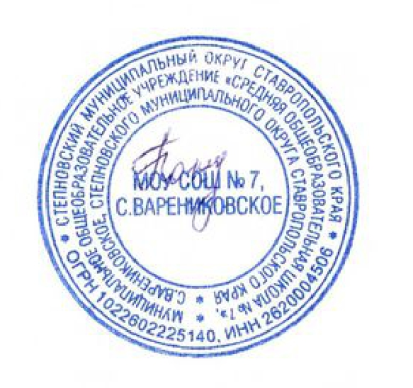 Зам. директора по УВР__________Л.А.Дьякова«____» _________ 2021 гУтверждаюИ.о.директора МОУ СОШ № 7_______Н.Ю.Гончаренкоот   01.09.2021     № 1                   М.П.  № п/п№ п/пВид программногоматериалаКоличество часов (уроков)Количество часов (уроков)Количество часов (уроков)Количество часов (уроков)Количество часов (уроков)№ п/п№ п/пВид программногоматериалаКлассКлассКлассКлассКласс№ п/п№ п/пВид программногоматериала10 (юноши)11 (юноши)11 (юноши)10 (девушки)11 (девушки)11Базовая часть87878787871.11.1Основы знаний о физической культурев процессе урокав процессе урокав процессе урокав процессе урокав процессе урока1.21.2Спортивные игры волейбол24242424241.31.3Гимнастика,  ОФП18181818181.41.4Легкая атлетика24242424241.51.5Лыжная подготовка12121212121.61.6Плавание4 ч. в процессе уроков теоретические сведения4 ч. в процессе уроков теоретические сведения4 ч. в процессе уроков теоретические сведения4 ч. в процессе уроков теоретические сведения4 ч. в процессе уроков теоретические сведения1.71.7Элементы единоборств        6        6      61.81.8Ритмическая гимнастикаАэробика        6         62Вариативная частьВариативная часть1818 18 18 182.12.1Баскетбол2121212121Итого105105105105105ФизическиеспособностиФизические упражненияМальчикиДевочкиСкоростныеБег 100 м/сБег 30 м/с14,35,017,55,4СиловыеПодтягивание в висе на высокой перекладине, кол-во раз12–СиловыеПоднимание туловища из положения лежа на спине за 30 сек.–25-27СиловыеПрыжок в длину с места, см221190К выносливостиБег , мин, с–10.00К выносливостиБег , мин, с13.30–№ п/пВиды испытаний (тесты) НормативыНормативыНормативыНормативыНормативыНормативыНормативыНормативыНормативыНормативыНормативыНормативыНормативыНормативыНормативыНормативыНормативы№ п/пВиды испытаний (тесты) ЮношиЮношиЮношиЮношиЮношиЮношиЮношиЮношиЮношиДевушкиДевушкиДевушкиДевушкиДевушкиДевушкиДевушкиДевушки№ п/пВиды испытаний (тесты) Бронзовый знакБронзовый знакБронзовый знакСеребряный знакСеребряный знакСеребряный знакЗолотой знакЗолотой знакЗолотой знакБронзовый знакБронзовый знакБронзовый знакСеребряный знакСеребряный знакСеребряный знакЗолотойзнакЗолотойзнакОбязательные испытания (тесты)Обязательные испытания (тесты)Обязательные испытания (тесты)Обязательные испытания (тесты)Обязательные испытания (тесты)Обязательные испытания (тесты)Обязательные испытания (тесты)Обязательные испытания (тесты)Обязательные испытания (тесты)Обязательные испытания (тесты)Обязательные испытания (тесты)Обязательные испытания (тесты)Обязательные испытания (тесты)Обязательные испытания (тесты)Обязательные испытания (тесты)Обязательные испытания (тесты)Обязательные испытания (тесты)Обязательные испытания (тесты)Обязательные испытания (тесты)1.Бег на  (с)14,614,614,614,314,314,313,813,818,018,018,018,017,617,617,616,316,32.Бег на   (мин, с)9.209.209.208.508.508.507.507.5011.5011.5011.5011.5011.2011.2011.209.509.502.или на  (мин, с)15.1015.1015.1014.4014.4014.4013.1013.10---------3.Подтягивание из виса на высокой перекладине (количество раз)8881010101313---------или рывок гири 16 кг (количество раз)1515152525253535---------или подтягивание из виса лежа на низкой перекладине (количество раз)--------111111111313131919или сгибание и разгибание рук в упоре лежа на полу (количество раз)--------999910101016164.Наклон вперед из положения стоя с прямыми ногами на гимнастической скамье (ниже уровня скамьи-см)666888131377779991616Испытания (тесты) по выборуИспытания (тесты) по выборуИспытания (тесты) по выборуИспытания (тесты) по выборуИспытания (тесты) по выборуИспытания (тесты) по выборуИспытания (тесты) по выборуИспытания (тесты) по выборуИспытания (тесты) по выборуИспытания (тесты) по выборуИспытания (тесты) по выборуИспытания (тесты) по выборуИспытания (тесты) по выборуИспытания (тесты) по выборуИспытания (тесты) по выборуИспытания (тесты) по выборуИспытания (тесты) по выборуИспытания (тесты) по выборуИспытания (тесты) по выбору5.Прыжок в длину с разбега (см)Прыжок в длину с разбега (см)3603803803804404404404404403103103203203603603605.или прыжок в длину с места толчком двумя ногами (см)или прыжок в длину с места толчком двумя ногами (см)2002102102102302302302302301601601701701851851856.Поднимание туловища из положения лежа на спине (количество раз в 1 мин)Поднимание туловища из положения лежа на спине (количество раз в 1 мин)304040405050505050202030304040407.Метание спортивного снаряда весом  (м)Метание спортивного снаряда весом  (м)273232323838383838-------7.или весом  (м)или весом  (м)---------131317172121218.Бег на лыжах на  (мин, с)Бег на лыжах на  (мин, с)---------19.1519.1518.4518.4517.3017.3017.308.или на  (мин, с)или на  (мин, с)25.4025.0025.0025.0023.4023.4023.4023.4023.40-------8.или кросс на  по пересеченной местности*или кросс на  по пересеченной местности*---------Без учета времениБез учета времениБез учета времениБез учета времениБез учета времениБез учета времениБез учета времени8.или кросс на  по пересеченной местности*или кросс на  по пересеченной местности*Без учета времениБез учета времениБез учета времениБез учета времениБез учета времениБез учета времениБез учета времениБез учета времениБез учета времени-------9.Плавание на  (мин, с)Плавание на  (мин, с)Без учета времениБез учета времениБез учета времениБез учета времени0.410.410.410.410.41Без учета времениБез учета времениБез учета времениБез учета времени1.101.101.1010.Стрельба из пневматической винтовки из положения сидя или стоя с опорой локтей о стол или стойку, дистанция – 10 м (очки)Стрельба из пневматической винтовки из положения сидя или стоя с опорой локтей о стол или стойку, дистанция – 10 м (очки)1520202025252525251515202025252510.или из электронного оружия из положения сидя или стоя с опорой локтей о стол или стойку, дистанция -         (очки)или из электронного оружия из положения сидя или стоя с опорой локтей о стол или стойку, дистанция -         (очки)1825252530303030301818252530303011.Туристский поход с проверкой туристских навыковТуристский поход с проверкой туристских навыковТуристский поход с проверкой туристских навыков на дистанцию
10 кмТуристский поход с проверкой туристских навыков на дистанцию
10 кмТуристский поход с проверкой туристских навыков на дистанцию
10 кмТуристский поход с проверкой туристских навыков на дистанцию
10 кмТуристский поход с проверкой туристских навыков на дистанцию
10 кмТуристский поход с проверкой туристских навыков на дистанцию
10 кмТуристский поход с проверкой туристских навыков на дистанцию
10 кмТуристский поход с проверкой туристских навыков на дистанцию
10 кмТуристский поход с проверкой туристских навыков на дистанцию
10 кмТуристский поход с проверкой туристских навыков на дистанцию
10 кмТуристский поход с проверкой туристских навыков на дистанцию
10 кмТуристский поход с проверкой туристских навыков на дистанцию
10 кмТуристский поход с проверкой туристских навыков на дистанцию
10 кмТуристский поход с проверкой туристских навыков на дистанцию
10 кмТуристский поход с проверкой туристских навыков на дистанцию
10 кмТуристский поход с проверкой туристских навыков на дистанцию
10 кмКоличество видов испытаний (тестов) в возрастной группеКоличество видов испытаний (тестов) в возрастной группеКоличество видов испытаний (тестов) в возрастной группе11111111111111111111111111111111Количество видов испытаний (тестов), которые необходимо выполнить для получения знака отличия Комплекса**Количество видов испытаний (тестов), которые необходимо выполнить для получения знака отличия Комплекса**Количество видов испытаний (тестов), которые необходимо выполнить для получения знака отличия Комплекса**6667778888667778№п/пВиды двигательной деятельностиВременной объем в неделю, не менее (мин) 1.Утренняя гимнастика1402.Обязательные учебные занятия в образовательных организациях 1353.Виды двигательной деятельности в процессе учебного дня754.Организованные занятия в спортивных секциях и кружках по легкой атлетике, плаванию, лыжам, полиатлону, гимнастике, спортивным играм, фитнесу, единоборствам, атлетической гимнастике, туризму, техническим и военно-прикладным видам спорта, в группах здоровья и общей физической подготовки, участие в спортивных соревнованиях1355.Самостоятельные занятия физической культурой, в том числе спортивными играми, другими видами двигательной деятельности 120В каникулярное время ежедневный двигательный режим должен составлять не менее 4 часовВ каникулярное время ежедневный двигательный режим должен составлять не менее 4 часовВ каникулярное время ежедневный двигательный режим должен составлять не менее 4 часов1 четверть1.Лёгкая атлетика122.Мониторинг63.Баскетбол62 четверть1.Баскетбол122.Волейбол123 четверть1.Лыжная подготовка122.Гимнастика (акробатика)63.Элементы единоборств/ Ритмическая гимнастика64.Волейбол64 четверть1.Мониторинг62.Лёгкая атлетика123.Волейбол64.Волейбол/Футбол3